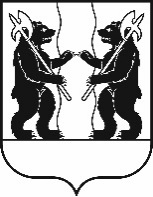 МУНИЦИПАЛЬНЫЙ СОВЕТЯрославского муниципального районаР Е Ш Е Н И Е25.05.2023                                                                                                                                     № 35О внесении изменений в решение Муниципального Совета
Ярославского муниципального района от 04.04.2023 № 13
«О принятии органами местного самоуправления
Ярославского муниципального района части полномочий органов местного самоуправления поселений Ярославского муниципального района в сфере дорожной деятельности на 2023 год»Принято на заседанииМуниципального СоветаЯрославского муниципального районаот «25» мая 2023 г.В соответствии с Федеральным законом от 6 октября 2003 года 
№ 131 - ФЗ «Об общих принципах организации местного самоуправления в Российской Федерации», решением Муниципального Совета Ярославского муниципального района 24.02.2022 № 2 «О Порядке заключения соглашений между органами местного самоуправления Ярославского муниципального района и органами местного самоуправления поселений, входящих в состав Ярославского муниципального района» МУНИЦИПАЛЬНЫЙ СОВЕТ ЯРОСЛАВСКОГО МУНИЦИПАЛЬНОГО РАЙОНА РЕШИЛ:1. Внести в решение Муниципального Совета Ярославского муниципального района от 04.04.2023 № 13 «О принятии органами местного самоуправления Ярославского муниципального района части полномочий органов местного самоуправления поселений Ярославского муниципального района в сфере дорожной деятельности на 2023 год» следующие изменения:1.1. В пункте 3 слова «по 31 декабря 2023 года» заменить словами «по 31 мая 2024 года».1.2. В приложении в Перечне автомобильных дорог местного значения в границах населенных пунктов поселений Ярославского муниципального района, в отношении которых органами местного самоуправления Ярославского муниципального района принимаются полномочия по проведению капитального ремонта (ремонта):1.2.1. Раздел 2 дополнить строками следующего содержания:1.2.2. Раздел 3 дополнить строкой следующего содержания:1.2.3. Раздел 4 дополнить строкой следующего содержания:1.2.4. Раздел 5 дополнить строкой следующего содержания:1.2.5. Раздел 8 дополнить строками следующего содержания:2. Поручить Администрации Ярославского муниципального района разработать проекты соглашений о внесении изменений в соглашения между органами местного самоуправления Ярославского муниципального района и органами местного самоуправления Заволжского, Ивняковского, Карабихского, Кузнечихинского и Туношенского сельских поселений Ярославского муниципального района в соответствии с пунктом 1 настоящего Решения и организовать исполнение указанных соглашений после их вступления в силу.3. Рекомендовать Главе Ярославского муниципального района заключить от имени органов местного самоуправления Ярославского муниципального района соглашения, указанные в пункте 2 настоящего Решения. 4. Контроль за исполнением настоящего Решения возложить на комитет Муниципального Совета Ярославского муниципального района по регламенту, этике, нормотворчеству, обеспечению депутатской деятельности и вопросам местного самоуправления (Е.В. Фаламеева).Глава Ярославского                                    Председатель Муниципального СоветаМуниципального района                            Ярославского муниципального района_________________Н.В. Золотников         ___________________ Е.В.Шибаев«___»_________________ 2023 года         «___»_________________ 2023 года2.Заволжское сельское поселениед. Григорьевское, участок дороги поул. Мирная от д. 19 до д. 59 и по Мирному переулку0,7545Ремонт2.Заволжское сельское поселениед. Григорьевское, участок дороги по ул. Новая от д. 36 до д. 60 и по Новому проезду0,7635Ремонт3.Ивняковское сельское поселениеавтомобильная дорога по Садовой улице в п. Карачиха1444,700Капитальный ремонт4.Карабихское сельское поселениеавтомобильная дорога от д. Ноготино до родника 0,810Капитальный ремонт5.Кузнечихинское сельское поселениеулично-дорожная сеть в д. Курдумово0,950Ремонт8.Туношенское сельское поселениеулично-дорожная сеть в селе Красное0,150Ремонт8.Туношенское сельское поселениеулично-дорожная сеть д. Бреховская, ул. Крестьянская0,100Ремонт8.Туношенское сельское поселениеулично-дорожная сеть с. Высоцкое0,250Ремонт8.Туношенское сельское поселениеулично-дорожная сеть д. Чернеево0,100Ремонт8.Туношенское сельское поселениеулично-дорожная сеть д. Мигачево0,100Ремонт8.Туношенское сельское поселениеулично-дорожная сеть с. Туношна, ул. Зеленая26,98 кв.мРемонт8.Туношенское сельское поселениеулично-дорожная сеть д. Мужево0,870Ремонт8.Туношенское сельское поселениеулично-дорожная сеть с. Туношна, ул. Набережная0,280Капитальный ремонт